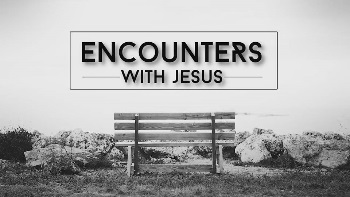 Easter SundayLuke 24:13-35Big Idea: This story helps us understand 3 significant dynamics of having a relationship with Jesus our risen Savior.1. The risen Jesus c_____ to m_____ us where we are 13-16A) Jesus is with us because that is w___ H__ is B) Jesus is with us no matter w______ we a___C) Jesus is with us no matter w___ we a___2. The risen Jesus c__________ so we can u__________ 17-27A) Jesus encourages us to t____ Him our s______B) Jesus t___________ our story with the t______ of His story3. The risen Jesus c___________ our f________ 28-35A) moment of d____________B) miracle of r_____________C) movement in the o__________ d_____________QuestionsQuestions1) What does this story say about people?2) What does the story say about Jesus (God)?3) Are there any sins to avoid?4) Are there any good examples to follow?5) Are there any promises in the story?6) Who in this story reminds me of myself and why?